Warszawa, 05 kwietnia 2023 r.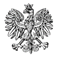 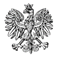 WPS-II.431.1.8.2023.MMSiostra 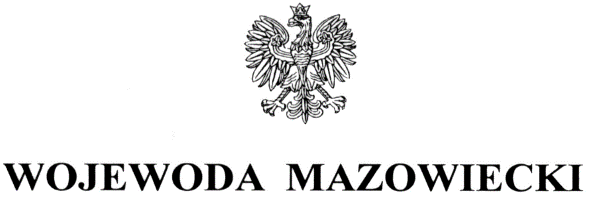 Barbara KrólDyrektorDomu Pomocy Społecznej dla Dzieci i Młodzieży w WarszawieZALECENIA POKONTROLNENa podstawie art. 127 ust. 1 w związku z art. 22 pkt 9 ustawy z dnia 12 marca 2004 r. o pomocy społecznej (Dz. U. z 2021 r. poz. 2268, z późn. zm.) oraz Rozporządzenia Ministra Rodziny i Polityki Społecznej z dnia 9 grudnia 2020 r. w sprawie nadzoru i kontroli w pomocy społecznej (Dz. U. z 2020 r. poz. 2285) zespół inspektorów Wydziału Polityki Społecznej Mazowieckiego Urzędu Wojewódzkiego w Warszawie w dniach od 6 lutego do 
6 marca 2023 r. (na terenie Domu w dniach 14-17 lutego 2023 r.) przeprowadził kontrolę kompleksową w kierowanym przez Siostrę dyrektor Domu Pomocy Społecznej dla Dzieci i Młodzieży w Warszawie, przy ul. Żegańskiej 34. Zakres kontroli obejmował jakość usług świadczonych przez dom pomocy społecznej, stan i strukturę zatrudnienia pracowników oraz przestrzeganie praw mieszkańców. Kontrolą objęto okres od 1 stycznia 2022 r. do dnia kontroli. 

Szczegółowy opis i ocena skontrolowanej działalności zostały przedstawione w protokole kontroli kompleksowej podpisanym przez Siostrę bez zastrzeżeń 31 marca 2023 r.

Decyzją Wojewody Mazowieckiego nr 8/2010 z dnia 15 marca 2010 r. Zgromadzenie Sióstr Franciszkanek Rodziny Maryi otrzymało zezwolenie na prowadzenie placówki na czas nieokreślony. Dom wpisany jest do Rejestru domów pomocy społecznej województwa mazowieckiego pod poz. nr 80. Dom Pomocy Społecznej dla Dzieci i Młodzieży w Warszawie przeznaczony jest dla 70 dzieci i młodzieży niepełnosprawnych intelektualnie. Na dzień 14 lutego 2023 r. w placówce przebywało 70 mieszkanek. Działalność Domu Pomocy Społecznej dla Dzieci i Młodzieży w Warszawie oceniono pozytywnie pomimo nieprawidłowości. Wobec przedstawionej w protokole oceny dotyczącej funkcjonowania Domu stosownie do art. 128 ustawy z dnia 12 marca 2004 r. o pomocy społecznej w celu usunięcia stwierdzonych nieprawidłowości zwracam się o realizację następujących zaleceń pokontrolnych: Zagwarantować zatrudnianie w pełnym wymiarze czasu pracy nie mniej niż dwóch pracowników socjalnych na stu mieszkańców Domu;Organizować szkolenia pracowników zespołu terapeutyczno-opiekuńczego stosowniedo wymogu określonego w treści § 6 ust. 2 pkt 4 rozporządzenia w sprawie domówpomocy społecznej. Rozważyć przeszkolenie pracowników pracujących bezpośrednio z mieszkankami Domu w zakresie przepisów i aspektów medycznych stosowania przymusu bezpośredniego;Szczegółowo dokumentować wydatkowane środki finansowe mieszkanek, uzyskiwać ich zgodę na dokonywanie wydatków;Nie stosować ograniczeń w korzystaniu z telefonu komórkowego, laptopów, odtwarzaczy i słuchawek na terenie Domu niewynikających z przepisów prawa.  UWAGI:- w przypadku mieszkanek mających problemy ze świadomym podejmowaniem decyzji, ale potrafiących zrozumieć przekazywane im ustnie treści należy uzyskiwać ich zgodę na działania związane z dniem codziennym oraz pobierać od nich podpisy wskazujące, że zostały z tym zapoznane i wyrażają na to zgodę;- w ramach przejrzystości działania Domu w zakresie wsparcia udzielanego mieszkankom Domu prowadzić rozchód wydawanych mieszkankom leków, w szczególności leków o charakterze psychotropowym. Jednostka organizacyjna pomocy społecznej w terminie 30 dni od dnia otrzymania niniejszych zaleceń pokontrolnych obowiązana jest do powiadomienia Wojewody Mazowieckiego o ich realizacji na adres: Mazowiecki Urząd Wojewódzki w Warszawie Wydział Polityki Społecznej, pl. Bankowy 3/5, 00-950 Warszawa.PouczenieZgodnie z art. 128 ustawy z dnia 12 marca 2004 r. o pomocy społecznej (Dz. U. z 2021 r. poz. 2268, z późn. zm.) kontrolowana jednostka może, w terminie 7 dni od dnia otrzymania zaleceń pokontrolnych, zgłosić do nich zastrzeżenia do Wojewody Mazowieckiego za pośrednictwem Wydziału Polityki Społecznej.Zgodnie z art. 130 ust.1 ustawy z dnia 12 marca 2004 r. o pomocy społecznej, kto nie realizuje zaleceń pokontrolnych – podlega karze pieniężnej w wysokości od 500 zł do 
12 000 zł.		Z poważaniemz up. WOJEWODY MAZOWIECKIEGO         	         Kinga Jura     Zastępca Dyrektora          Wydziału Polityki SpołecznejDo wiadomości:
1. Siostra Anna Uberman, Przełożona Prowincjalna Zgromadzenia Sióstr Franciszkanek Rodziny Maryi Prowincja Matki Bożej Niepokalanej – Warszawa
2. Pan Rafał Trzaskowski, Prezydent m.st. Warszawy